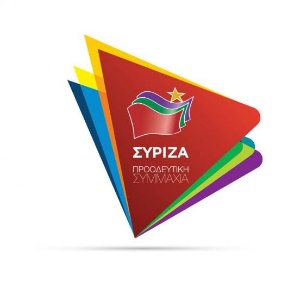 Αθήνα, 17 Ιουλίου 2020Αίτηση Κατάθεσης ΕγγράφωνΠρος τον κ. Υπουργό Οικονομικών Θέμα: «Ζήτηση στοιχείων εσόδων ανά κλάδο και μέγεθος επιχείρησης»Για την εξαγωγή ασφαλών συμπερασμάτων για τη συνεισφορά κάθε κλάδου οικονομικής δραστηριότητας και κάθε μεγέθους επιχείρησης στα Δημόσια Έσοδα και γνωρίζοντας ότι τα παρακάτω στοιχεία μπορούν να εξαχθούν με ειδικά ερωτήματα (Queries) από τη Βάση Δεδομένων των δηλώσεων και των στοιχείων της ΑΑΔΕ, ζητούνται τα παρακάτω στοιχεία:Δύο αναλυτικοί πίνακες με τα έσοδα και τις εισπράξεις που είχε το ελληνικό Δημόσιο το 2019 και στο Α Εξάμηνο του 2020 ανά πρωτοβάθμιο (μονοψήφιο) κλάδο NACE ver 2 (ΣΤΑΚΟΔ 8) - όπως καταγράφεται στο Στατιστικό Μητρώο Επιχειρήσεων της ΕΛΣΤΑΤ - και ανά είδος εσόδου. Για την ακρίβεια των εξαγόμενων στοιχείων η ταξινόμηση των στοιχείων που ζητούνται ακολουθεί το πρότυπο του παρακάτω πίνακαΔύο αναλυτικοί πίνακες της συνεισφοράς του κάθε κλάδου ανά μέγεθος επιχείρησης (με βάση τον αριθμό απασχολούμενων και τον κύκλο εργασιών) στα δημόσια έσοδα. Για την ακρίβεια των εξαγόμενων στοιχείων η ταξινόμηση των στοιχείων που ζητούνται ακολουθεί το πρότυπο του παρακάτω πίνακα.  Οι αιτούντες βουλευτέςΤσίπρας Γιώργος Αβραμάκης ΕλευθέριοςΑγαθοπούλου ΕιρήνηΑυλωνίτης Αλέξανδρος – ΧρήστοςΒαρδάκης ΣωκράτηςΖαχαριάδης  ΚώσταςΖεϊμπέκ ΧουσεΐνΗγουμενίδης ΝίκοςΚαλαματιανός ΔιονύσιοςΚαρασαρλίδου Ευφροσύνη (Φρόσω)Κασιμάτη Ειρήνη (Νίνα)Καφαντάρη Χαρούλα (Χαρά)Μάλαμα ΚυριακήΜάρκου ΚωνσταντίνοςΜεϊκόπουλος ΑλέξανδροςΜωραΐτης Αθανάσιος (Θάνος)Ξενογιαννακοπούλου ΜαριλίζαΠαπανάτσιου ΚατερίναΠαππάς ΝίκοςΠολάκης ΠαύλοςΣαντορινιός ΝεκτάριοςΣκουρολιάκος Παναγιώτης (Πάνος)Σκούφα Ελισσάβετ (Μπέττυ)Σπίρτζης ΧρήστοςΤελιγιορίδου ΟλυμπίαΤριανταφυλλίδης ΑλέξανδροςΦάμελλος ΣωκράτηςΧατζηγιαννάκης ΜιλτιάδηςΟΙΚΟΝΟΜΙΚΗ ΔΡΑΣΤΗΡΙΟΤΗΤΑΟΙΚΟΝΟΜΙΚΗ ΔΡΑΣΤΗΡΙΟΤΗΤΑΣτοιχεία Επιχειρήσεων και Συνολικά ΈσοδαΣτοιχεία Επιχειρήσεων και Συνολικά ΈσοδαΣτοιχεία Επιχειρήσεων και Συνολικά ΈσοδαΣτοιχεία Επιχειρήσεων και Συνολικά ΈσοδαΕπιμερισμός ΕσόδωνΕπιμερισμός ΕσόδωνΕπιμερισμός ΕσόδωνΕπιμερισμός ΕσόδωνΕπιμερισμός ΕσόδωνΕπιμερισμός ΕσόδωνΕπιμερισμός ΕσόδωνΕπιμερισμός ΕσόδωνΚωδικός 
NACE Αναθ.2ΠεριγραφήΑριθμός ΕπιχειρήσεωνΑριθμός ΑπασχολούμενωνΣύνολο Εσόδων από Φόρους και τέληΔηλωθείς Κύκλος ΕργασιώνΦόρος ΕισοδήματοςΠροκαταβολή Φόρου ΕισοδήματοςΦΠΑ (Προσθέστε τα είδη ΦΠΑ σε διαφορετική στήλη)ΕΝΦΙΑΤέλος ΕπιτηδεύματοςΕισφορά ΑλληλεγγύηςΕΦΚ ΚαυσίμωνΠροσθέστε στήλες με φόρους ώστε να συμπληρωθεί το σύνολοΑΓΕΩΡΓΙΑ, ΔΑΣΟΚΟΜΙΑ ΚΑΙ ΑΛΙΕΙΑΒΟΡΥΧΕΙΑ ΚΑΙ ΛΑΤΟΜΕΙΑΓΜΕΤΑΠΟΙΗΣΗΔΠΑΡΟΧΗ ΗΛΕΚΤΡΙΚΟΥ ΡΕΥΜΑΤΟΣ, ΦΥΣΙΚΟΥ ΑΕΡΙΟΥ, ΑΤΜΟΥ ΚΑΙ ΚΛΙΜΑΤΙΣΜΟΥΕΠΑΡΟΧΗ ΝΕΡΟΥ· ΕΠΕΞΕΡΓΑΣΙΑ ΛΥΜΑΤΩΝ, ΔΙΑΧΕΙΡΙΣΗ ΑΠΟΒΛΗΤΩΝ ΚΑΙ ΔΡΑΣΤΗΡΙΟΤΗΤΕΣ ΕΞΥΓΙΑΝΣΗΣΣΤΚΑΤΑΣΚΕΥΕΣΖΧΟΝΔΡΙΚΟ ΚΑΙ ΛΙΑΝΙΚΟ ΕΜΠΟΡΙΟ· ΕΠΙΣΚΕΥΗ ΜΗΧΑΝΟΚΙΝΗΤΩΝ ΟΧΗΜΑΤΩΝ ΚΑΙ ΜΟΤΟΣΥΚΛΕΤΩΝΗΜΕΤΑΦΟΡΑ ΚΑΙ ΑΠΟΘΗΚΕΥΣΗΘΔΡΑΣΤΗΡΙΟΤΗΤΕΣ ΥΠΗΡΕΣΙΩΝ ΠΑΡΟΧΗΣ ΚΑΤΑΛΥΜΑΤΟΣ ΚΑΙ ΥΠΗΡΕΣΙΩΝ ΕΣΤΙΑΣΗΣΙΕΝΗΜΕΡΩΣΗ ΚΑΙ ΕΠΙΚΟΙΝΩΝΙΑΚΧΡΗΜΑΤΟΠΙΣΤΩΤΙΚΕΣ ΚΑΙ ΑΣΦΑΛΙΣΤΙΚΕΣ ΔΡΑΣΤΗΡΙΟΤΗΤΕΣΛΔΙΑΧΕΙΡΙΣΗ ΑΚΙΝΗΤΗΣ ΠΕΡΙΟΥΣΙΑΣΜΕΠΑΓΓΕΛΜΑΤΙΚΕΣ, ΕΠΙΣΤΗΜΟΝΙΚΕΣ ΚΑΙ ΤΕΧΝΙΚΕΣ ΔΡΑΣΤΗΡΙΟΤΗΤΕΣΝΔΙΟΙΚΗΤΙΚΕΣ ΚΑΙ ΥΠΟΣΤΗΡΙΚΤΙΚΕΣ ΔΡΑΣΤΗΡΙΟΤΗΤΕΣΞΔΗΜΟΣΙΑ ΔΙΟΙΚΗΣΗ ΚΑΙ ΑΜΥΝΑ· ΥΠΟΧΡΕΩΤΙΚΗ ΚΟΙΝΩΝΙΚΗ ΑΣΦΑΛΙΣΗΟΕΚΠΑΙΔΕΥΣΗΠΔΡΑΣΤΗΡΙΟΤΗΤΕΣ ΣΧΕΤΙΚΕΣ ΜΕ ΤΗΝ ΑΝΘΡΩΠΙΝΗ ΥΓΕΙΑ ΚΑΙ ΤΗΝ ΚΟΙΝΩΝΙΚΗ ΜΕΡΙΜΝΑΡΤΕΧΝΕΣ, ΔΙΑΣΚΕΔΑΣΗ ΚΑΙ ΨΥΧΑΓΩΓΙΑΣΑΛΛΕΣ ΔΡΑΣΤΗΡΙΟΤΗΤΕΣ ΠΑΡΟΧΗΣ ΥΠΗΡΕΣΙΩΝΩΑΓΝΩΣΤΗ ΔΡΑΣΤΗΡΙΟΤΗΤΑΓενικό ΣύνολοΓενικό ΣύνολοΟΙΚΟΝΟΜΙΚΗ ΔΡΑΣΤΗΡΙΟΤΗΤΑΟΙΚΟΝΟΜΙΚΗ ΔΡΑΣΤΗΡΙΟΤΗΤΑΣτοιχεία Επιχειρήσεων και Συνολικά ΈσοδαΣτοιχεία Επιχειρήσεων και Συνολικά ΈσοδαΣτοιχεία Επιχειρήσεων και Συνολικά ΈσοδαΣτοιχεία Επιχειρήσεων και Συνολικά ΈσοδαΕπιμερισμός ΕσόδωνΕπιμερισμός ΕσόδωνΕπιμερισμός ΕσόδωνΕπιμερισμός ΕσόδωνΕπιμερισμός ΕσόδωνΕπιμερισμός ΕσόδωνΕπιμερισμός ΕσόδωνΕπιμερισμός ΕσόδωνΚωδικός 
NACE Αναθ.2ΠεριγραφήΑριθμός ΕπιχειρήσεωνΑριθμός ΑπασχολούμενωνΣύνολο Εσόδων από Φόρους και τέληΔηλωθείς Κύκλος ΕργασιώνΦόρος ΕισοδήματοςΠροκαταβολή Φόρου ΕισοδήματοςΦΠΑ (Προσθέστε τα είδη ΦΠΑ σε διαφορετική στήλη)ΕΝΦΙΑΤέλος ΕπιτηδεύματοςΕισφορά ΑλληλεγγύηςΕΦΚ ΚαυσίμωνΠροσθέστε στήλες με φόρους ώστε να συμπληρωθεί το σύνολοΑΓΕΩΡΓΙΑ, ΔΑΣΟΚΟΜΙΑ ΚΑΙ ΑΛΙΕΙΑΤάξη Απασχόλησης: 0 έως 4Τάξη Απασχόλησης: 5 έως 9Τάξη Απασχόλησης: 10 έως 19Τάξη Απασχόλησης: 20 έως 29Τάξη Απασχόλησης: 30 έως 49Τάξη Απασχόλησης: 50 έως 99Τάξη Απασχόλησης: 100 και άνωΒΟΡΥΧΕΙΑ ΚΑΙ ΛΑΤΟΜΕΙΑΤάξη Απασχόλησης: 0 έως 4Τάξη Απασχόλησης: 5 έως 9Τάξη Απασχόλησης: 10 έως 19Τάξη Απασχόλησης: 20 έως 29Τάξη Απασχόλησης: 30 έως 49Τάξη Απασχόλησης: 50 έως 99Τάξη Απασχόλησης: 100 και άνωΓΜΕΤΑΠΟΙΗΣΗΤάξη Απασχόλησης: 0 έως 4Τάξη Απασχόλησης: 5 έως 9Τάξη Απασχόλησης: 10 έως 19Τάξη Απασχόλησης: 20 έως 29Τάξη Απασχόλησης: 30 έως 49Τάξη Απασχόλησης: 50 έως 99Τάξη Απασχόλησης: 100 και άνωΔΠΑΡΟΧΗ ΗΛΕΚΤΡΙΚΟΥ ΡΕΥΜΑΤΟΣ, ΦΥΣΙΚΟΥ ΑΕΡΙΟΥ, ΑΤΜΟΥ ΚΑΙ ΚΛΙΜΑΤΙΣΜΟΥΤάξη Απασχόλησης: 0 έως 4Τάξη Απασχόλησης: 5 έως 9Τάξη Απασχόλησης: 10 έως 19Τάξη Απασχόλησης: 20 έως 29Τάξη Απασχόλησης: 30 έως 49Τάξη Απασχόλησης: 50 έως 99Τάξη Απασχόλησης: 100 και άνωΕΠΑΡΟΧΗ ΝΕΡΟΥ· ΕΠΕΞΕΡΓΑΣΙΑ ΛΥΜΑΤΩΝ, ΔΙΑΧΕΙΡΙΣΗ ΑΠΟΒΛΗΤΩΝ ΚΑΙ ΔΡΑΣΤΗΡΙΟΤΗΤΕΣ ΕΞΥΓΙΑΝΣΗΣΤάξη Απασχόλησης: 0 έως 4Τάξη Απασχόλησης: 5 έως 9Τάξη Απασχόλησης: 10 έως 19Τάξη Απασχόλησης: 20 έως 29Τάξη Απασχόλησης: 30 έως 49Τάξη Απασχόλησης: 50 έως 99Τάξη Απασχόλησης: 100 και άνωΣΤΚΑΤΑΣΚΕΥΕΣΤάξη Απασχόλησης: 0 έως 4Τάξη Απασχόλησης: 5 έως 9Τάξη Απασχόλησης: 10 έως 19Τάξη Απασχόλησης: 20 έως 29Τάξη Απασχόλησης: 30 έως 49Τάξη Απασχόλησης: 50 έως 99Τάξη Απασχόλησης: 100 και άνωΖΧΟΝΔΡΙΚΟ ΚΑΙ ΛΙΑΝΙΚΟ ΕΜΠΟΡΙΟ· ΕΠΙΣΚΕΥΗ ΜΗΧΑΝΟΚΙΝΗΤΩΝ ΟΧΗΜΑΤΩΝ ΚΑΙ ΜΟΤΟΣΥΚΛΕΤΩΝΤάξη Απασχόλησης: 0 έως 4Τάξη Απασχόλησης: 5 έως 9Τάξη Απασχόλησης: 10 έως 19Τάξη Απασχόλησης: 20 έως 29Τάξη Απασχόλησης: 30 έως 49Τάξη Απασχόλησης: 50 έως 99Τάξη Απασχόλησης: 100 και άνωΗΜΕΤΑΦΟΡΑ ΚΑΙ ΑΠΟΘΗΚΕΥΣΗΤάξη Απασχόλησης: 0 έως 4Τάξη Απασχόλησης: 5 έως 9Τάξη Απασχόλησης: 10 έως 19Τάξη Απασχόλησης: 20 έως 29Τάξη Απασχόλησης: 30 έως 49Τάξη Απασχόλησης: 50 έως 99Τάξη Απασχόλησης: 100 και άνωΘΔΡΑΣΤΗΡΙΟΤΗΤΕΣ ΥΠΗΡΕΣΙΩΝ ΠΑΡΟΧΗΣ ΚΑΤΑΛΥΜΑΤΟΣ ΚΑΙ ΥΠΗΡΕΣΙΩΝ ΕΣΤΙΑΣΗΣΤάξη Απασχόλησης: 0 έως 4Τάξη Απασχόλησης: 5 έως 9Τάξη Απασχόλησης: 10 έως 19Τάξη Απασχόλησης: 20 έως 29Τάξη Απασχόλησης: 30 έως 49Τάξη Απασχόλησης: 50 έως 99Τάξη Απασχόλησης: 100 και άνωΙΕΝΗΜΕΡΩΣΗ ΚΑΙ ΕΠΙΚΟΙΝΩΝΙΑΤάξη Απασχόλησης: 0 έως 4Τάξη Απασχόλησης: 5 έως 9Τάξη Απασχόλησης: 10 έως 19Τάξη Απασχόλησης: 20 έως 29Τάξη Απασχόλησης: 30 έως 49Τάξη Απασχόλησης: 50 έως 99Τάξη Απασχόλησης: 100 και άνωΚΧΡΗΜΑΤΟΠΙΣΤΩΤΙΚΕΣ ΚΑΙ ΑΣΦΑΛΙΣΤΙΚΕΣ ΔΡΑΣΤΗΡΙΟΤΗΤΕΣΤάξη Απασχόλησης: 0 έως 4Τάξη Απασχόλησης: 5 έως 9Τάξη Απασχόλησης: 10 έως 19Τάξη Απασχόλησης: 20 έως 29Τάξη Απασχόλησης: 30 έως 49Τάξη Απασχόλησης: 50 έως 99Τάξη Απασχόλησης: 100 και άνωΛΔΙΑΧΕΙΡΙΣΗ ΑΚΙΝΗΤΗΣ ΠΕΡΙΟΥΣΙΑΣΤάξη Απασχόλησης: 0 έως 4Τάξη Απασχόλησης: 5 έως 9Τάξη Απασχόλησης: 10 έως 19Τάξη Απασχόλησης: 20 έως 29Τάξη Απασχόλησης: 30 έως 49Τάξη Απασχόλησης: 50 έως 99Τάξη Απασχόλησης: 100 και άνωΜΕΠΑΓΓΕΛΜΑΤΙΚΕΣ, ΕΠΙΣΤΗΜΟΝΙΚΕΣ ΚΑΙ ΤΕΧΝΙΚΕΣ ΔΡΑΣΤΗΡΙΟΤΗΤΕΣΤάξη Απασχόλησης: 0 έως 4Τάξη Απασχόλησης: 5 έως 9Τάξη Απασχόλησης: 10 έως 19Τάξη Απασχόλησης: 20 έως 29Τάξη Απασχόλησης: 30 έως 49Τάξη Απασχόλησης: 50 έως 99Τάξη Απασχόλησης: 100 και άνωΝΔΙΟΙΚΗΤΙΚΕΣ ΚΑΙ ΥΠΟΣΤΗΡΙΚΤΙΚΕΣ ΔΡΑΣΤΗΡΙΟΤΗΤΕΣΤάξη Απασχόλησης: 0 έως 4Τάξη Απασχόλησης: 5 έως 9Τάξη Απασχόλησης: 10 έως 19Τάξη Απασχόλησης: 20 έως 29Τάξη Απασχόλησης: 30 έως 49Τάξη Απασχόλησης: 50 έως 99Τάξη Απασχόλησης: 100 και άνωΞΔΗΜΟΣΙΑ ΔΙΟΙΚΗΣΗ ΚΑΙ ΑΜΥΝΑ· ΥΠΟΧΡΕΩΤΙΚΗ ΚΟΙΝΩΝΙΚΗ ΑΣΦΑΛΙΣΗΤάξη Απασχόλησης: 0 έως 4Τάξη Απασχόλησης: 5 έως 9Τάξη Απασχόλησης: 10 έως 19Τάξη Απασχόλησης: 20 έως 29Τάξη Απασχόλησης: 30 έως 49Τάξη Απασχόλησης: 50 έως 99Τάξη Απασχόλησης: 100 και άνωΟΕΚΠΑΙΔΕΥΣΗΤάξη Απασχόλησης: 0 έως 4Τάξη Απασχόλησης: 5 έως 9Τάξη Απασχόλησης: 10 έως 19Τάξη Απασχόλησης: 20 έως 29Τάξη Απασχόλησης: 30 έως 49Τάξη Απασχόλησης: 50 έως 99Τάξη Απασχόλησης: 100 και άνωΠΔΡΑΣΤΗΡΙΟΤΗΤΕΣ ΣΧΕΤΙΚΕΣ ΜΕ ΤΗΝ ΑΝΘΡΩΠΙΝΗ ΥΓΕΙΑ ΚΑΙ ΤΗΝ ΚΟΙΝΩΝΙΚΗ ΜΕΡΙΜΝΑΤάξη Απασχόλησης: 0 έως 4Τάξη Απασχόλησης: 5 έως 9Τάξη Απασχόλησης: 10 έως 19Τάξη Απασχόλησης: 20 έως 29Τάξη Απασχόλησης: 30 έως 49Τάξη Απασχόλησης: 50 έως 99Τάξη Απασχόλησης: 100 και άνωΡΤΕΧΝΕΣ, ΔΙΑΣΚΕΔΑΣΗ ΚΑΙ ΨΥΧΑΓΩΓΙΑΤάξη Απασχόλησης: 0 έως 4Τάξη Απασχόλησης: 5 έως 9Τάξη Απασχόλησης: 10 έως 19Τάξη Απασχόλησης: 20 έως 29Τάξη Απασχόλησης: 30 έως 49Τάξη Απασχόλησης: 50 έως 99Τάξη Απασχόλησης: 100 και άνωΣΑΛΛΕΣ ΔΡΑΣΤΗΡΙΟΤΗΤΕΣ ΠΑΡΟΧΗΣ ΥΠΗΡΕΣΙΩΝΤάξη Απασχόλησης: 0 έως 4Τάξη Απασχόλησης: 5 έως 9Τάξη Απασχόλησης: 10 έως 19Τάξη Απασχόλησης: 20 έως 29Τάξη Απασχόλησης: 30 έως 49Τάξη Απασχόλησης: 50 έως 99Τάξη Απασχόλησης: 100 και άνωΩΑΓΝΩΣΤΗ ΔΡΑΣΤΗΡΙΟΤΗΤΑΤάξη Απασχόλησης: 0 έως 4Τάξη Απασχόλησης: 5 έως 9Τάξη Απασχόλησης: 10 έως 19Τάξη Απασχόλησης: 20 έως 29Τάξη Απασχόλησης: 30 έως 49Τάξη Απασχόλησης: 50 έως 99Τάξη Απασχόλησης: 100 και άνωΓενικό ΣύνολοΓενικό ΣύνολοΟΙΚΟΝΟΜΙΚΗ ΔΡΑΣΤΗΡΙΟΤΗΤΑΟΙΚΟΝΟΜΙΚΗ ΔΡΑΣΤΗΡΙΟΤΗΤΑΣτοιχεία Επιχειρήσεων και Συνολικά ΈσοδαΣτοιχεία Επιχειρήσεων και Συνολικά ΈσοδαΣτοιχεία Επιχειρήσεων και Συνολικά ΈσοδαΣτοιχεία Επιχειρήσεων και Συνολικά ΈσοδαΕπιμερισμός ΕσόδωνΕπιμερισμός ΕσόδωνΕπιμερισμός ΕσόδωνΕπιμερισμός ΕσόδωνΕπιμερισμός ΕσόδωνΕπιμερισμός ΕσόδωνΕπιμερισμός ΕσόδωνΕπιμερισμός ΕσόδωνΚωδικός 
NACE Αναθ.2ΠεριγραφήΑριθμός ΕπιχειρήσεωνΑριθμός ΑπασχολούμενωνΣύνολο Εσόδων από Φόρους και τέληΑριθμός ΕργαζομένωνΦόρος ΕισοδήματοςΠροκαταβολή Φόρου ΕισοδήματοςΦΠΑ (Προσθέστε τα είδη ΦΠΑ σε διαφορετική στήλη)ΕΝΦΙΑΤέλος ΕπιτηδεύματοςΕισφορά ΑλληλεγγύηςΕΦΚ ΚαυσίμωνΠροσθέστε στήλες με φόρους ώστε να συμπληρωθεί το σύνολοΑΓΕΩΡΓΙΑ, ΔΑΣΟΚΟΜΙΑ ΚΑΙ ΑΛΙΕΙΑΚύκλος Εργασιών: έως 10.000€Κύκλος Εργασιών: 10.000- 30.000€Κύκλος Εργασιών: 30.000- 60.000€Κύκλος Εργασιών: 60.000- 100χιλ€Κύκλος Εργασιών: 100χιλ – 500χιλ€Κύκλος Εργασιών: 500χιλ – 1 εκατ €Κύκλος Εργασιών: 1 εκατ – 5 εκατ  €Κύκλος Εργασιών: 5εκατ –10 εκατ  €Κύκλ. Εργασιών: 10εκατ – 50εκατ €Κύκλ. Εργασιών: 50εκατ  €–  ΒΟΡΥΧΕΙΑ ΚΑΙ ΛΑΤΟΜΕΙΑΚύκλος Εργασιών: έως 10.000€Κύκλος Εργασιών: 10.000- 30.000€Κύκλος Εργασιών: 30.000- 60.000€Κύκλος Εργασιών: 60.000- 100χιλ€Κύκλος Εργασιών: 100χιλ – 500χιλ€Κύκλος Εργασιών: 500χιλ – 1 εκατ €Κύκλος Εργασιών: 1 εκατ – 5 εκατ  €Κύκλος Εργασιών: 5εκατ –10 εκατ  €Κύκλ. Εργασιών: 10εκατ – 50εκατ €Κύκλ. Εργασιών: 50εκατ  €–  ΓΜΕΤΑΠΟΙΗΣΗΚύκλος Εργασιών: έως 10.000€Κύκλος Εργασιών: 10.000- 30.000€Κύκλος Εργασιών: 30.000- 60.000€Κύκλος Εργασιών: 60.000- 100χιλ€Κύκλος Εργασιών: 100χιλ – 500χιλ€Κύκλος Εργασιών: 500χιλ – 1 εκατ €Κύκλος Εργασιών: 1 εκατ – 5 εκατ  €Κύκλος Εργασιών: 5εκατ –10 εκατ  €Κύκλ. Εργασιών: 10εκατ – 50εκατ €Κύκλ. Εργασιών: 50εκατ  €–  ΔΠΑΡΟΧΗ ΗΛΕΚΤΡΙΚΟΥ ΡΕΥΜΑΤΟΣ, ΦΥΣΙΚΟΥ ΑΕΡΙΟΥ, ΑΤΜΟΥ ΚΑΙ ΚΛΙΜΑΤΙΣΜΟΥΚύκλος Εργασιών: έως 10.000€Κύκλος Εργασιών: 10.000- 30.000€Κύκλος Εργασιών: 30.000- 60.000€Κύκλος Εργασιών: 60.000- 100χιλ€Κύκλος Εργασιών: 100χιλ – 500χιλ€Κύκλος Εργασιών: 500χιλ – 1 εκατ €Κύκλος Εργασιών: 1 εκατ – 5 εκατ  €Κύκλος Εργασιών: 5εκατ –10 εκατ  €Κύκλ. Εργασιών: 10εκατ – 50εκατ €Κύκλ. Εργασιών: 50εκατ  €–  ΕΠΑΡΟΧΗ ΝΕΡΟΥ· ΕΠΕΞΕΡΓΑΣΙΑ ΛΥΜΑΤΩΝ, ΔΙΑΧΕΙΡΙΣΗ ΑΠΟΒΛΗΤΩΝ ΚΑΙ ΔΡΑΣΤΗΡΙΟΤΗΤΕΣ ΕΞΥΓΙΑΝΣΗΣΚύκλος Εργασιών: έως 10.000€Κύκλος Εργασιών: 10.000- 30.000€Κύκλος Εργασιών: 30.000- 60.000€Κύκλος Εργασιών: 60.000- 100χιλ€Κύκλος Εργασιών: 100χιλ – 500χιλ€Κύκλος Εργασιών: 500χιλ – 1 εκατ €Κύκλος Εργασιών: 1 εκατ – 5 εκατ  €Κύκλος Εργασιών: 5εκατ –10 εκατ  €Κύκλ. Εργασιών: 10εκατ – 50εκατ €Κύκλ. Εργασιών: 50εκατ  €–  ΣΤΚΑΤΑΣΚΕΥΕΣΖΧΟΝΔΡΙΚΟ ΚΑΙ ΛΙΑΝΙΚΟ ΕΜΠΟΡΙΟ· ΕΠΙΣΚΕΥΗ ΜΗΧΑΝΟΚΙΝΗΤΩΝ ΟΧΗΜΑΤΩΝ ΚΑΙ ΜΟΤΟΣΥΚΛΕΤΩΝΚύκλος Εργασιών: έως 10.000€Κύκλος Εργασιών: 10.000- 30.000€Κύκλος Εργασιών: 30.000- 60.000€Κύκλος Εργασιών: 60.000- 100χιλ€Κύκλος Εργασιών: 100χιλ – 500χιλ€Κύκλος Εργασιών: 500χιλ – 1 εκατ €Κύκλος Εργασιών: 1 εκατ – 5 εκατ  €Κύκλος Εργασιών: 5εκατ –10 εκατ  €Κύκλ. Εργασιών: 10εκατ – 50εκατ €Κύκλ. Εργασιών: 50εκατ  €–  ΗΜΕΤΑΦΟΡΑ ΚΑΙ ΑΠΟΘΗΚΕΥΣΗΚύκλος Εργασιών: έως 10.000€Κύκλος Εργασιών: 10.000- 30.000€Κύκλος Εργασιών: 30.000- 60.000€Κύκλος Εργασιών: 60.000- 100χιλ€Κύκλος Εργασιών: 100χιλ – 500χιλ€Κύκλος Εργασιών: 500χιλ – 1 εκατ €Κύκλος Εργασιών: 1 εκατ – 5 εκατ  €Κύκλος Εργασιών: 5εκατ –10 εκατ  €Κύκλ. Εργασιών: 10εκατ – 50εκατ €Κύκλ. Εργασιών: 50εκατ  €–  ΘΔΡΑΣΤΗΡΙΟΤΗΤΕΣ ΥΠΗΡΕΣΙΩΝ ΠΑΡΟΧΗΣ ΚΑΤΑΛΥΜΑΤΟΣ ΚΑΙ ΥΠΗΡΕΣΙΩΝ ΕΣΤΙΑΣΗΣΚύκλος Εργασιών: έως 10.000€Κύκλος Εργασιών: 10.000- 30.000€Κύκλος Εργασιών: 30.000- 60.000€Κύκλος Εργασιών: 60.000- 100χιλ€Κύκλος Εργασιών: 100χιλ – 500χιλ€Κύκλος Εργασιών: 500χιλ – 1 εκατ €Κύκλος Εργασιών: 1 εκατ – 5 εκατ  €Κύκλος Εργασιών: 5εκατ –10 εκατ  €Κύκλ. Εργασιών: 10εκατ – 50εκατ €Κύκλ. Εργασιών: 50εκατ  €–  ΙΕΝΗΜΕΡΩΣΗ ΚΑΙ ΕΠΙΚΟΙΝΩΝΙΑΚύκλος Εργασιών: έως 10.000€Κύκλος Εργασιών: 10.000- 30.000€Κύκλος Εργασιών: 30.000- 60.000€Κύκλος Εργασιών: 60.000- 100χιλ€Κύκλος Εργασιών: 100χιλ – 500χιλ€Κύκλος Εργασιών: 500χιλ – 1 εκατ €Κύκλος Εργασιών: 1 εκατ – 5 εκατ  €Κύκλος Εργασιών: 5εκατ –10 εκατ  €Κύκλ. Εργασιών: 10εκατ – 50εκατ €Κύκλ. Εργασιών: 50εκατ  €–  ΚΧΡΗΜΑΤΟΠΙΣΤΩΤΙΚΕΣ ΚΑΙ ΑΣΦΑΛΙΣΤΙΚΕΣ ΔΡΑΣΤΗΡΙΟΤΗΤΕΣΚύκλος Εργασιών: έως 10.000€Κύκλος Εργασιών: 10.000- 30.000€Κύκλος Εργασιών: 30.000- 60.000€Κύκλος Εργασιών: 60.000- 100χιλ€Κύκλος Εργασιών: 100χιλ – 500χιλ€Κύκλος Εργασιών: 500χιλ – 1 εκατ €Κύκλος Εργασιών: 1 εκατ – 5 εκατ  €Κύκλος Εργασιών: 5εκατ –10 εκατ  €Κύκλ. Εργασιών: 10εκατ – 50εκατ €Κύκλ. Εργασιών: 50εκατ  €–  ΛΔΙΑΧΕΙΡΙΣΗ ΑΚΙΝΗΤΗΣ ΠΕΡΙΟΥΣΙΑΣΚύκλος Εργασιών: έως 10.000€Κύκλος Εργασιών: 10.000- 30.000€Κύκλος Εργασιών: 30.000- 60.000€Κύκλος Εργασιών: 60.000- 100χιλ€Κύκλος Εργασιών: 100χιλ – 500χιλ€Κύκλος Εργασιών: 500χιλ – 1 εκατ €Κύκλος Εργασιών: 1 εκατ – 5 εκατ  €Κύκλος Εργασιών: 5εκατ –10 εκατ  €Κύκλ. Εργασιών: 10εκατ – 50εκατ €Κύκλ. Εργασιών: 50εκατ  €–  ΜΕΠΑΓΓΕΛΜΑΤΙΚΕΣ, ΕΠΙΣΤΗΜΟΝΙΚΕΣ ΚΑΙ ΤΕΧΝΙΚΕΣ ΔΡΑΣΤΗΡΙΟΤΗΤΕΣΚύκλος Εργασιών: έως 10.000€Κύκλος Εργασιών: 10.000- 30.000€Κύκλος Εργασιών: 30.000- 60.000€Κύκλος Εργασιών: 60.000- 100χιλ€Κύκλος Εργασιών: 100χιλ – 500χιλ€Κύκλος Εργασιών: 500χιλ – 1 εκατ €Κύκλος Εργασιών: 1 εκατ – 5 εκατ  €Κύκλος Εργασιών: 5εκατ –10 εκατ  €Κύκλ. Εργασιών: 10εκατ – 50εκατ €Κύκλ. Εργασιών: 50εκατ  €–  ΝΔΙΟΙΚΗΤΙΚΕΣ ΚΑΙ ΥΠΟΣΤΗΡΙΚΤΙΚΕΣ ΔΡΑΣΤΗΡΙΟΤΗΤΕΣΚύκλος Εργασιών: έως 10.000€Κύκλος Εργασιών: 10.000- 30.000€Κύκλος Εργασιών: 30.000- 60.000€Κύκλος Εργασιών: 60.000- 100χιλ€Κύκλος Εργασιών: 100χιλ – 500χιλ€Κύκλος Εργασιών: 500χιλ – 1 εκατ €Κύκλος Εργασιών: 1 εκατ – 5 εκατ  €Κύκλος Εργασιών: 5εκατ –10 εκατ  €Κύκλ. Εργασιών: 10εκατ – 50εκατ €Κύκλ. Εργασιών: 50εκατ  €–  ΞΔΗΜΟΣΙΑ ΔΙΟΙΚΗΣΗ ΚΑΙ ΑΜΥΝΑ· ΥΠΟΧΡΕΩΤΙΚΗ ΚΟΙΝΩΝΙΚΗ ΑΣΦΑΛΙΣΗΚύκλος Εργασιών: έως 10.000€Κύκλος Εργασιών: 10.000- 30.000€Κύκλος Εργασιών: 30.000- 60.000€Κύκλος Εργασιών: 60.000- 100χιλ€Κύκλος Εργασιών: 100χιλ – 500χιλ€Κύκλος Εργασιών: 500χιλ – 1 εκατ €Κύκλος Εργασιών: 1 εκατ – 5 εκατ  €Κύκλος Εργασιών: 5εκατ –10 εκατ  €Κύκλ. Εργασιών: 10εκατ – 50εκατ €Κύκλ. Εργασιών: 50εκατ  €–  ΟΕΚΠΑΙΔΕΥΣΗΚύκλος Εργασιών: έως 10.000€Κύκλος Εργασιών: 10.000- 30.000€Κύκλος Εργασιών: 30.000- 60.000€Κύκλος Εργασιών: 60.000- 100χιλ€Κύκλος Εργασιών: 100χιλ – 500χιλ€Κύκλος Εργασιών: 500χιλ – 1 εκατ €Κύκλος Εργασιών: 1 εκατ – 5 εκατ  €Κύκλος Εργασιών: 5εκατ –10 εκατ  €Κύκλ. Εργασιών: 10εκατ – 50εκατ €Κύκλ. Εργασιών: 50εκατ  €–  ΠΔΡΑΣΤΗΡΙΟΤΗΤΕΣ ΣΧΕΤΙΚΕΣ ΜΕ ΤΗΝ ΑΝΘΡΩΠΙΝΗ ΥΓΕΙΑ ΚΑΙ ΤΗΝ ΚΟΙΝΩΝΙΚΗ ΜΕΡΙΜΝΑΚύκλος Εργασιών: έως 10.000€Κύκλος Εργασιών: 10.000- 30.000€Κύκλος Εργασιών: 30.000- 60.000€Κύκλος Εργασιών: 60.000- 100χιλ€Κύκλος Εργασιών: 100χιλ – 500χιλ€Κύκλος Εργασιών: 500χιλ – 1 εκατ €Κύκλος Εργασιών: 1 εκατ – 5 εκατ  €Κύκλος Εργασιών: 5εκατ –10 εκατ  €Κύκλ. Εργασιών: 10εκατ – 50εκατ €Κύκλ. Εργασιών: 50εκατ  €–  ΡΤΕΧΝΕΣ, ΔΙΑΣΚΕΔΑΣΗ ΚΑΙ ΨΥΧΑΓΩΓΙΑΚύκλος Εργασιών: έως 10.000€Κύκλος Εργασιών: 10.000- 30.000€Κύκλος Εργασιών: 30.000- 60.000€Κύκλος Εργασιών: 60.000- 100χιλ€Κύκλος Εργασιών: 100χιλ – 500χιλ€Κύκλος Εργασιών: 500χιλ – 1 εκατ €Κύκλος Εργασιών: 1 εκατ – 5 εκατ  €Κύκλος Εργασιών: 5εκατ –10 εκατ  €Κύκλ. Εργασιών: 10εκατ – 50εκατ €Κύκλ. Εργασιών: 50εκατ  €–  ΣΑΛΛΕΣ ΔΡΑΣΤΗΡΙΟΤΗΤΕΣ ΠΑΡΟΧΗΣ ΥΠΗΡΕΣΙΩΝΚύκλος Εργασιών: έως 10.000€Κύκλος Εργασιών: 10.000- 30.000€Κύκλος Εργασιών: 30.000- 60.000€Κύκλος Εργασιών: 60.000- 100χιλ€Κύκλος Εργασιών: 100χιλ – 500χιλ€Κύκλος Εργασιών: 500χιλ – 1 εκατ €Κύκλος Εργασιών: 1 εκατ – 5 εκατ  €Κύκλος Εργασιών: 5εκατ –10 εκατ  €Κύκλ. Εργασιών: 10εκατ – 50εκατ €Κύκλ. Εργασιών: 50εκατ  €–  ΩΑΓΝΩΣΤΗ ΔΡΑΣΤΗΡΙΟΤΗΤΑΚύκλος Εργασιών: έως 10.000€Κύκλος Εργασιών: 10.000- 30.000€Κύκλος Εργασιών: 30.000- 60.000€Κύκλος Εργασιών: 60.000- 100χιλ€Κύκλος Εργασιών: 100χιλ – 500χιλ€Κύκλος Εργασιών: 500χιλ – 1 εκατ €Κύκλος Εργασιών: 1 εκατ – 5 εκατ  €Κύκλος Εργασιών: 5εκατ –10 εκατ  €Κύκλ. Εργασιών: 10εκατ – 50εκατ €Κύκλ. Εργασιών: 50εκατ  €–  Γενικό ΣύνολοΓενικό Σύνολο